Disability Pride Parade and FestivalPeople Being People, TogetherCoca-Cola Fields July 28, 2018Parade: 10:30 A.M. – 11:30 A.M.Festival: 11 A.M.-3 P.M. Dear Friend of Disability Community, On July 26, 1990, the Americans with Disabilities Act (ADA) was signed into law and discrimination against people with disabilities became illegal.  In 1980, The Western New York Independent Living Project, Inc. opened its doors at 3108 Main Street and began providing programs and services for all people with disabilities throughout all eight counties of WNY.  With all the services provided throughout the years, we have reached a time to Celebrate the 28th Anniversary of the ADA becoming a law!Therefore, Western New York Independent Living, Inc. and many community organizations will be celebrating this important occasion on July 28, 2018 at Coca-Cola Field, Buffalo NY. In recognition of this and to raise awareness, WNY Independent Living, Inc. as a family of agencies, along with many community partners will be hosting the celebration. During this celebration, we will be holding WNY Independent Living's Third Disability Pride Parade in Downtown Buffalo, starting right behind City Hall at 10:30 a.m. Admission is free and open to all persons with disabilities. WNY Independent Living, Inc. and our community partners expect over 1200+ participants and have many local agencies collaborating with this event in making this a success.As a vendor at this function, your company would be able to display the various goods and/or services that you provide. If you are interested in coming to this event, please fill out the attached form and return to Marykate Waringa at 3108 Main Street, Buffalo NY 14214. If you have any questions, please feel free to call Marykate at716-284-4204 ext 146, or email at mwaringa@wnyil.orgKind Regards,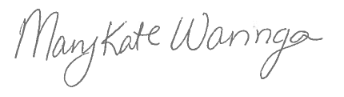 Marykate Waringa WNY Independent Living, Inc.mwaringa@wnyil.org3108 Main St.Buffalo, New York 14214716-284-4204 ext. 146Vendor or Informational Table If you are a business or non-profit and you would like to have a table as a vendor at the event, the cost for a table is $25.00.Vendors are encouraged to bring a basket raffle item to be raffled off at the Disability Pride Festival. This donation will be given away every half hour from the main stage. The donor/organization will come on stage and describe their agency, programs, services etc. and pick the winner of their prize. At the event, the vendor will go on stage to describe their business or vendor information, and pick a winner from the attendee information collected.Includes:Informational table and two chairs Listing of Vendor information on the map of the eventOrganizational Name listed onlineDisability Pride Celebration
Coca-Cola Field, Buffalo New York
Vendor Registration Form 2018
Saturday, July 28, 2018Organization: ________________________________________________________Address: ______________________________________________________________City: _____________________  State: ________    Zip: _______________________Telephone: ________________ (main #)_________________________________Website:________________________________________________________________Contact Name: _________________________________________________________Phone: __________________________ (office)_______________________________ 

Email: ___________________________________________________________________Type of Organization (circle choice):Government     County     For-Profit    Non-ProfitOther (specify) _____________________________________________Check if included  □  Table Fee $25.All vendors: Table fee is $25.00 plus an optional gift-donation.    Fee payment to:  WNY Independent Living, Inc. 3108 Main St. Buffalo, NY 14215Table space and a chair will be provided.  List person(s) attending and their contact information(or note same if listed above).________________________________________________________________________________________________________Please submit to Marykate Waringa by July 1, 2018 at  mwaringa@wnyil.org or  mail to:    WNY Independent Living, Inc.  c/o: Marykate – Disability Pride Festival                      
3108 Main Street,  Buffalo 14214-1384